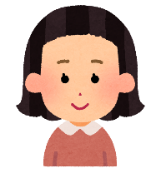 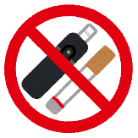 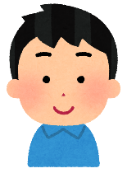 市医療機関名住所電話番号予約オンライン
診療禁煙サポート状況禁煙サポート状況禁煙サポート状況禁煙サポート状況未成年への禁煙サポート状況市医療機関名住所電話番号予約オンライン
診療保険
診療自費
診療禁煙補助剤処方の内容禁煙補助剤処方の内容禁煙サポート内容市医療機関名住所電話番号予約オンライン
診療保険
診療自費
診療ニコチン
製剤バレニクリン禁煙サポート内容大東市浅田クリニック大東市赤井1-3-23号シャンテ三船Ⅲ1階072-806-8080○○○禁煙指導のみ大東市澤田医院大東市赤井2-12-12ｸﾞﾘｰﾝｺｰﾄ1F072-870-3511○○禁煙補助剤の処方大東市髙瀬医院大東市南津の辺町10-7072-876-1487----禁煙指導のみ大東市野崎徳洲会病院大東市谷川2-10-50072-874-1641○○禁煙補助剤の処方大東市森田内科クリニック大東市赤井1-1-16072-872-0136○○禁煙指導のみ四條畷市安部クリニック四條畷市田原台5-17-210743-78-8875要予約検討中○○禁煙補助剤の処方四條畷市田中医院四條畷市塚脇町5-3072-877-1078○○○○禁煙補助剤の処方四條畷市畷生会脳神経外科病院四條畷市中野本町28-1072-877-6639〇〇〇禁煙指導のみ四條畷市ふくだクリニック四條畷市中野本町8-39072-862-1156初回のみ要予約○○禁煙指導のみ交野市おがわクリニック交野市私部西2-6-1-101号　ﾒﾃﾞｨｶﾙﾃﾗｽかたの072-808-6553要予約○○○禁煙補助剤の処方交野市小菓医院交野市星田5-10-5072-891-2006○○○禁煙補助剤の処方交野市藤原産婦人科交野市梅ヶ枝44-3072-892-0341----禁煙指導のみ（ピル使用時のみ）交野市宝田クリニック交野市私部8-3-5　東明ビル1Ｆ072-891-3337〇○○禁煙指導のみ交野市松吉医院交野市天野が原町2-29-3072-892-7700○○禁煙指導のみ